 PONEDJELJAK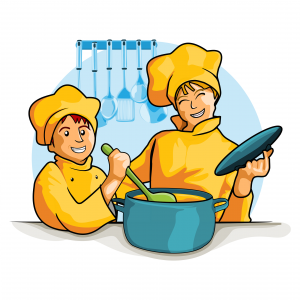                                 DORUČAK:  HOT DOG (HRENOVKA, PECIVO), SOK                    RUČAK:  VARIVO OD MAHUNA SA SUHIM MESOM                          UŽINA:   DOMAĆI BISKVIT S ORAŠASTIM PLODOVIMA                                                                                        UTORAK                       DORUČAK:  BUHTLA OD ORAHA, MLIJEKO                      RUČAK:  ŠPINAT, KOSANI ODREZAK (FAŠIRANAC), PIRE KRUMPIR                          UŽINA:  PUDING                                          SRIJEDA                                       DORUČAK:  SENDVIČ (PUREĆA DIMLJENA ŠUNKA, SIR),  VOĆE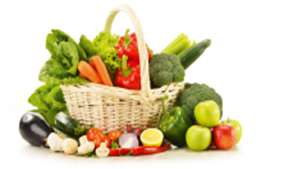 RUČAK: VARIVO OD SLANUTKA I LEĆE S PILETINOMUŽINA:  MAFFIN   ČETVRTAK                  DORUČAK:  KRUH, PAŠTETA, ČAJ, VOĆE       RUČAK: JUNETINA S GRAŠKOM I MRKVOM, TJESTENINA, ZELENA SALATA                          UŽINA:  VOĆNI JOGURT, ZDRAVI KEKSI                                                           PETAK                                                                                     DORUČAK:  PALENTA S MLIJEKOM (1 -4 RAZ.); KIFLA, MLIJEKO (5-8 RAZ.)                     RUČAK: GOVEDSKA DOMAĆA JUHA , BUĆNICA DOMAĆA                         UŽINA:  VOĆE